BEZPIECZNA SZKOŁA KROKODYLA TIRKA13 września uczniowie klas I -III wzięli udział w lekcji online: „Bezpieczna szkoła krokodyla Tirka”. Celem tego edukacyjnego spotkania jest promowanie wśród najmłodszych dzieci bezpiecznych zachowań na drodze i wyczulenie młodych umysłów na niebezpieczeństwa, mogące wystąpić w ruchu drogowym. Dzięki temu spotkaniu uczniowie mieli możliwość zapoznać się z:- zasadami poruszania się po drodze i stosowaniu sygnalizacji świetlnej;- konieczności noszenia elementów odblaskowych;- bezpieczeństwa w podróży (stosowanie pasów bezpieczeństwa);- identyfikacji służb ratunkowych oraz umiejętności ich prawidłowego powiadamiania.Dzieci z wielkim zainteresowaniem patrzyły na poczynania Krokodyla Tirka, który był głównym bohaterem lekcji. Z zaciekawieniem oglądały filmiki i odpowiadały na zagadki. Mamy nadzieję, że po tej lekcji uczniowie będą znać zasady ruchu drogowego                      i będą mogli czuć się bezpiecznie na drodze. 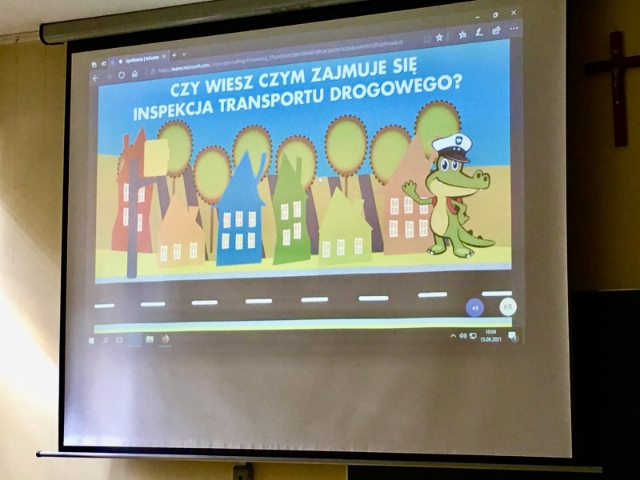 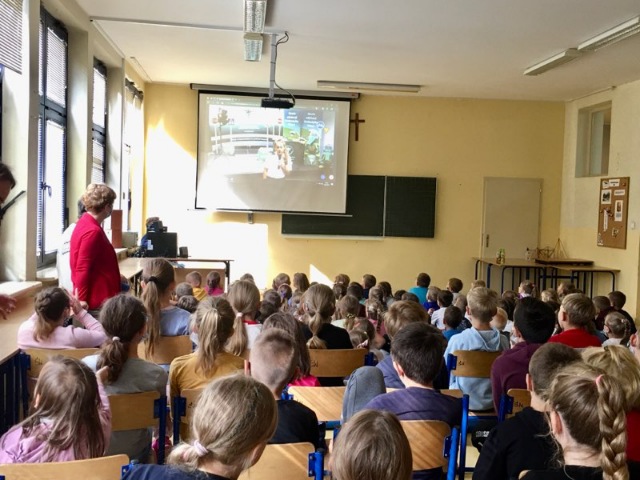 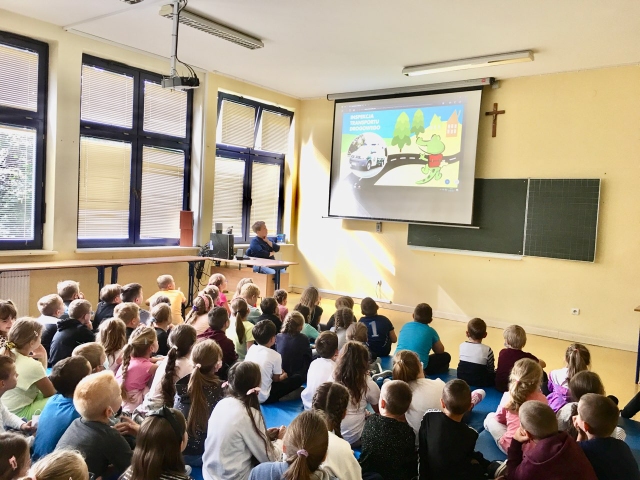 